Learning Objective  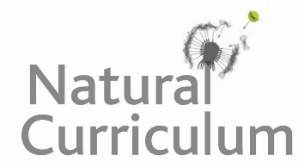 We are learning how to use hyphens to avoid ambiguity with word meanings. Challenge 1Complete the sentences below with the most suitable hyphenated words from the following list: There was no denying that the copper sharks were _____________ killers.Tarpon are _____________ fish with large scales that look like a coat of __________ armour.At the surface, the sea was _____________ , but deep down it was ____________ . The _____________    ______________diver was signing copies of his autobiography.The shoal of grey mullet _______________ and continued their migratory journey along Florida’s coastline. Though small, the tarpon’s teeth were __________________ . Challenge 2Correct the sentences below by joining the words that require a hyphen between them.The water turned blood red following the feeding frenzy.The long beaked pelicans dive bombed into the Gulf of MexicoThe state of the art underwater camera captured some amazing footage of the shoaling mullet. The surfer re entered the sea in the hope that he would catch a glimpse of the fast moving mullet.The cameraman counted twenty four copper sharks circling the tightly packed shoal of grey mullet.The young ocean going tarpon was too late to catch any of the action and returned to his family empty handed.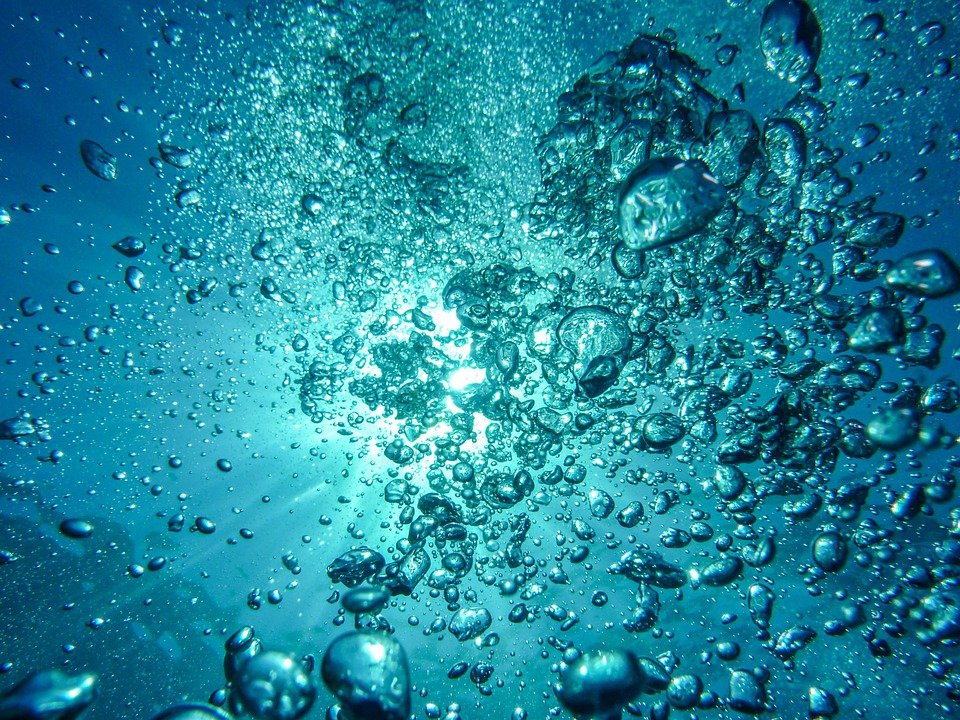 